Recuadros de boletín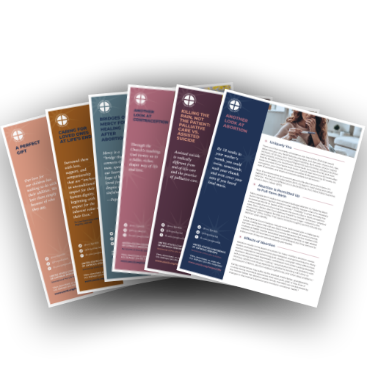 Las siguiente seis versiones abreviadas de los insertos de boletín del Programa Respetemos la Vida 2018-2019 pueden usarse en boletines de iglesias, boletines electrónicos y más. ¡Descargue en http://www.usccb.org/about/pro-life-activities/respect-life-program/2018/respect-life-digital-resources.cfm!**El sitio web está en inglés, pero hay muchos recursos disponibles en español.ÍndiceLos artículos abreviados de Respetemos la Vida 2018-2019 han sido formateados para su conveniencia en una variedad de formatos, a saber:1.      MS Word – Recuadros de texto…………………………...…………….………………22.      MS Word – Sólo texto (sólo las citas están en los recuadros de texto)………...………..33.      JPG (color)……………….……...…………………………………………………….….74.      JPG (escala de grises)….…..…...…………………………………………………………13Un regalo perfectoLea la versión completa en bit.ly/un-regalo-perfecto-2018.Poco después de nacer mi hijo Charlie,* que tiene síndrome de Down, un visitante preguntó si era “leve, moderado o severo”, refiriéndose a su nivel de impedimento cognitivo. Me quedé sorprendida. En mis brazos tenía a mi hermoso bebé, a quien no se podía clasificar fácilmente.Es como mirar un vitral desde afuera: los colores se ven oscuros, y no se pueden distinguir bien las figuras. Sin embargo, desde dentro, cuando el sol lo atraviesa, el efecto puede ser brillante.Dentro de nuestra familia, el amor ilumina nuestra vida con Charlie. Lo que puede parecer sombrío para otros, tal vez incluso insoportable, realmente está lleno de belleza y color. Nuestro amor no tiene nada que ver con sus capacidades. Lo amamos simplemente por lo que es, y comprender esto nos enseña una verdad fundamental: cada vida es un regalo bueno y perfecto. *Se cambió el nombre por privacidad. Este es un resumen de un artículo del Programa Respetemos la Vida de la USCCB con el mismo nombre, reimpreso con permiso. © 2018, USCCB, Washington, D.C. Todos los derechos reservados.Cuidado de los seres queridos al final de la vida Lea la versión completa en bit.ly/cuidado-al-final-de-la-vida.Hemos sido creados para depender unos de otros y caminar juntos en el sufrimiento. Pero cuando los seres queridos se acercan al final de la vida, puede que no sepamos cómo cuidarlos compasivamente. Rodee a su familiar o amigo de amor, apoyo y compañía, basados “en el respeto incondicional de la dignidad humana, comenzando por el respeto al valor inherente de sus vidas” (Vivir dignamente cada día, USCCB).Infórmese sobre estos 10 consejos en bit.ly/cuidado-al-final-de-la-vida.Invite a Dios a entrar.Escuche.Infórmese.Sea constante en la compasión.Ayúdales a cerrar sus asuntos.Brinde oportunidades para la resolución.Anime a recordar lo bueno del pasado.Sea una presencia serena.Muestre ternura.Lleve su transición pacientemente. Este es un resumen de un artículo del Programa Respetemos la Vida de la USCCB con el mismo nombre, reimpreso con permiso. © 2018, USCCB, Washington, D.C. Todos los derechos reservados.Vías de misericordia para la sanación después del aborto Lea la versión completa en bit.ly/vias-de-misericordia-2018.María,* Vanessa, Li, Jennifer y Darryl figuran entre las decenas de millones de estadounidenses cuya vida ha sido afectada directamente por el aborto. Al igual que muchos otros, han experimentado vergüenza, arrepentimiento, culpa y pesadumbre. Pero también han experimentado que el amor y la misericordia sanadores de Dios son siempre posibles. Muchos católicos quieren ayudar a mujeres y hombres que han experimentado un aborto, pero algunos no saben cómo empezar. Visite bit.ly/vias-de-misericordia-2018 para informarse de cómo personas de diferentes entornos pueden ayudar a amigos, familiares, otros feligreses, clientes —o quizás incluso a sí mismos.Sepa también que el Proyecto Raquel de la Iglesia de los EE. UU. para la sanación después de un aborto ofrece ayuda confidencial y compasiva. Visite www.esperanzaposaborto.org.*Todos los nombres han sido cambiados para proteger la privacidad. Este es un resumen de un artículo del Programa Respetemos la Vida de la USCCB con el mismo nombre, reimpreso con permiso. © 2018, USCCB, Washington, D.C. Todos los derechos reservados.Otra mirada a la anticoncepción Lea la versión completa en bit.ly/anticoncepcion-2018.Para algunos, la enseñanza constante de la Iglesia Católica contra el control de la natalidad puede parecer obsoleta. Pero las pruebas de las consecuencias negativas de la anticoncepción siguen acumulándose.Desde que se generalizó el control de la natalidad, la ciencia ha demostrado que algunos anticonceptivos pueden causar abortos tempranos, los abortos procurados y los nacimientos fuera del matrimonio se dispararon, y las mujeres han estado sujetas a problemas de salud a veces graves o fatales, así como a lo que el economista George Akerlof llama “la feminización de la pobreza”.* Como seres humanos hechos a la imagen de Dios, debemos imitar su amor generoso, sacrificial, vivificante y eterno. Mediante la enseñanza de la Iglesia, Dios nos invita a un estilo de vida y amor más pleno, rico y profundo.*(Cita completa en bit.ly/anticoncepcion-2018.) Este es un resumen de un artículo del Programa Respetemos la Vida de la USCCB con el mismo nombre, reimpreso con permiso. © 2018, USCCB, Washington, D.C. Todos los derechos reservados.Matar el dolor, no al paciente: Cuidado paliativo vs. Suicidio asistido Lea la versión completa en bit.ly/matar-el-dolor.El suicidio asistido está en las noticias y agendas legislativas. Sus partidarios lo llaman “ayuda para morir” y afirman que es sólo otra opción para la atención al final de la vida. Pero es radicalmente diferente de la práctica del cuidado paliativo, el arte curativo de aliviar el dolor y otros síntomas angustiantes en pacientes gravemente enfermos.El cuidado paliativo busca confortar a un paciente, abordando sus necesidades físicas, psicológicas, emocionales y espirituales. El suicidio asistido, al contrario, busca directamente la muerte del paciente. Ignora problemas subyacentes, y en cambio abandona y elimina al paciente que tiene los problemas.Como sociedad y como personas, debemos brindar una atención genuinamente compasiva que proteja el don de la vida dado por Dios.  Este es un resumen de un artículo del Programa Respetemos la Vida de la USCCB con el mismo nombre, reimpreso con permiso. © 2018, USCCB, Washington, D.C. Todos los derechos reservados.Otra mirada al aborto Lea la versión completa en bit.ly/aborto-2018.Si alguien quita la vida a un inocente después de que nazca, es contra la ley; en cambio antes del nacimiento (incluso minutos antes, en la mayoría de estados), es legal debido a la decisión Roe vs. Wade de la Corte Suprema de los EE. UU. en 1973. El aborto ocasiona la muerte de un niño. En muchas personas el aborto causa un trauma emocional, psicológico y espiritual severo y duradero, y se han documentado también otros efectos dañinos. (Si busca ayuda, visite www.esperanzaposaborto.org.)Entonces, ¿qué hacer? La Iglesia no aborda las difíciles decisiones sobre el embarazo con una falsa mentalidad de “o el uno o el otro”, enfrentando a la madre con el niño. ¡Los amamos a ambos! Infórmese más en www.bit.ly/aborto-2018. Este es un resumen de un artículo del Programa Respetemos la Vida de la USCCB con el mismo nombre, reimpreso con permiso. © 2018, USCCB, Washington, D.C. Todos los derechos reservados.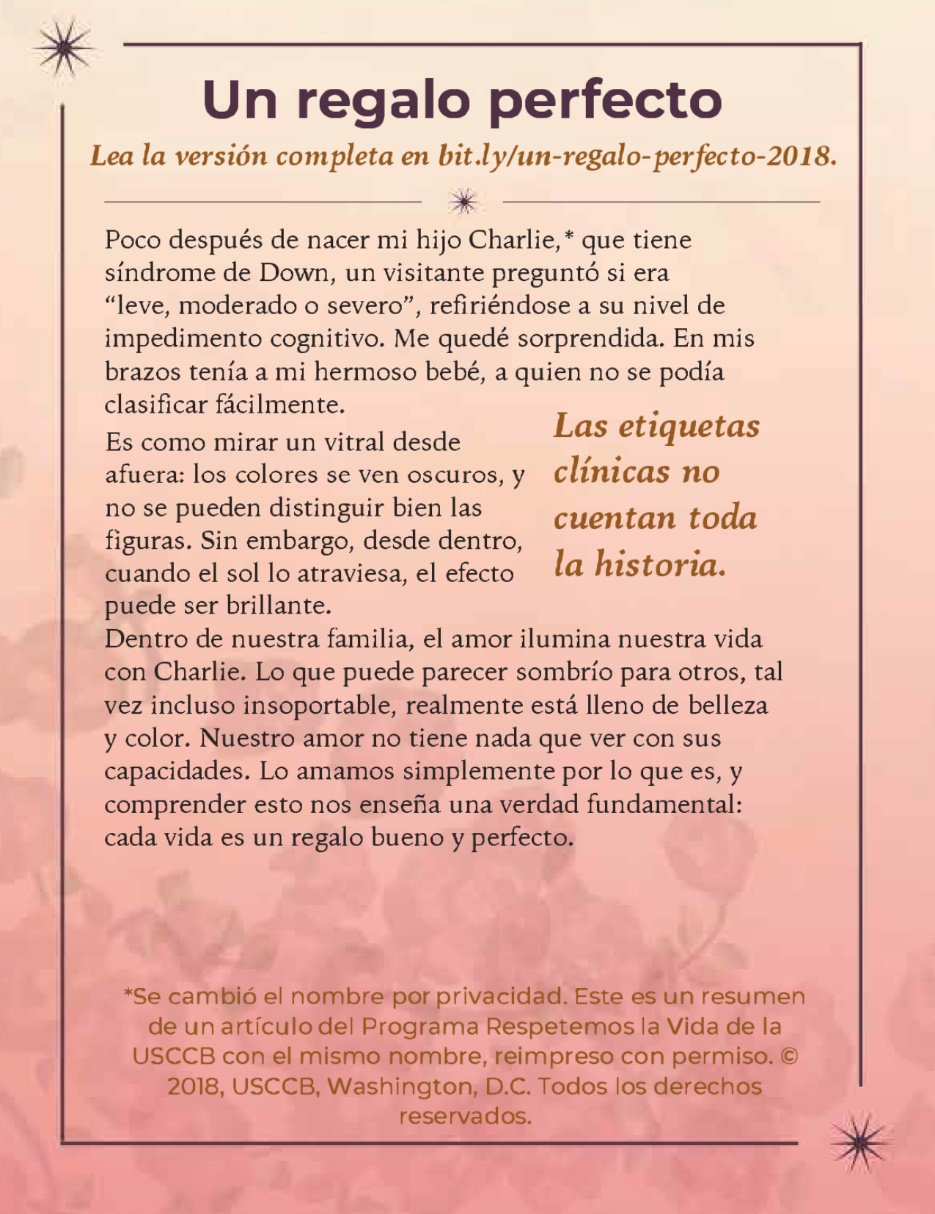 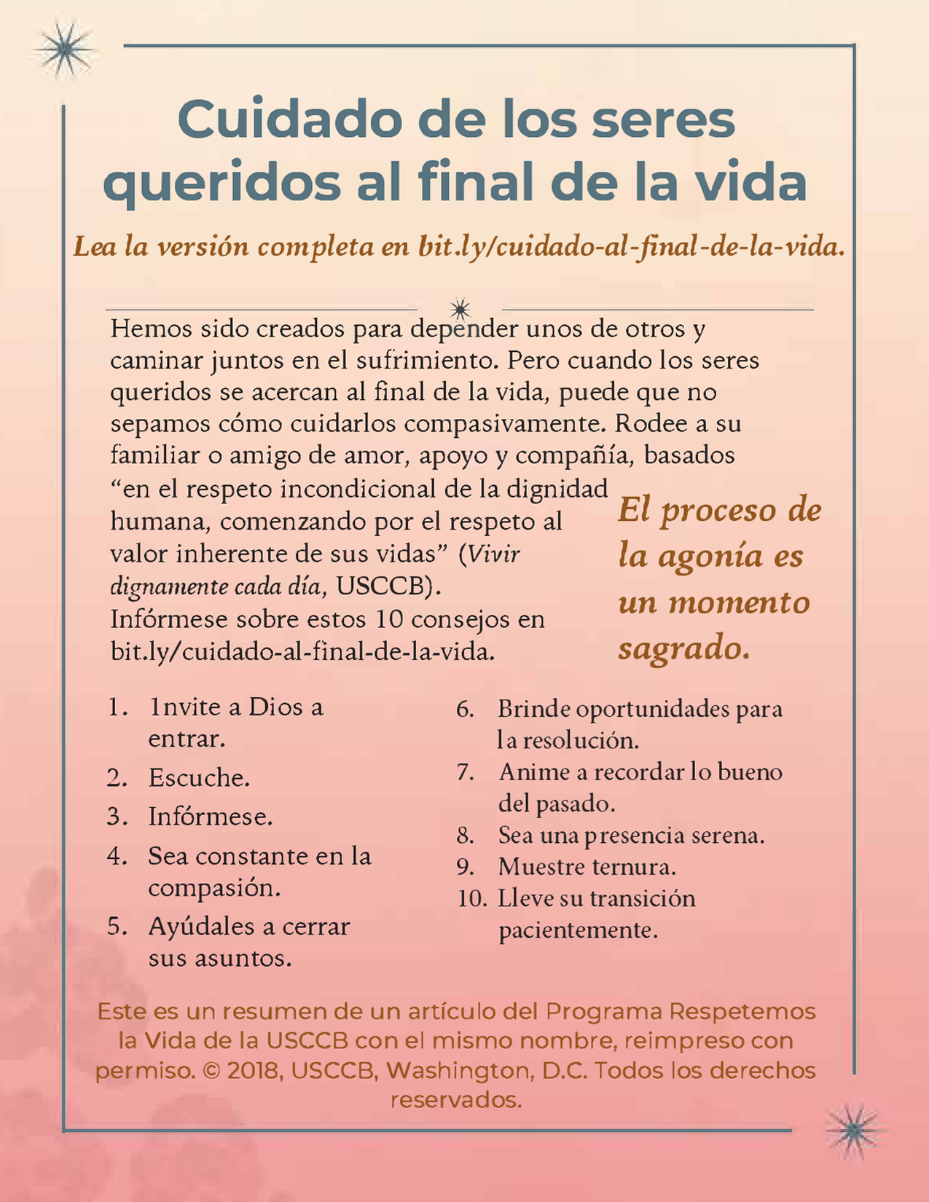 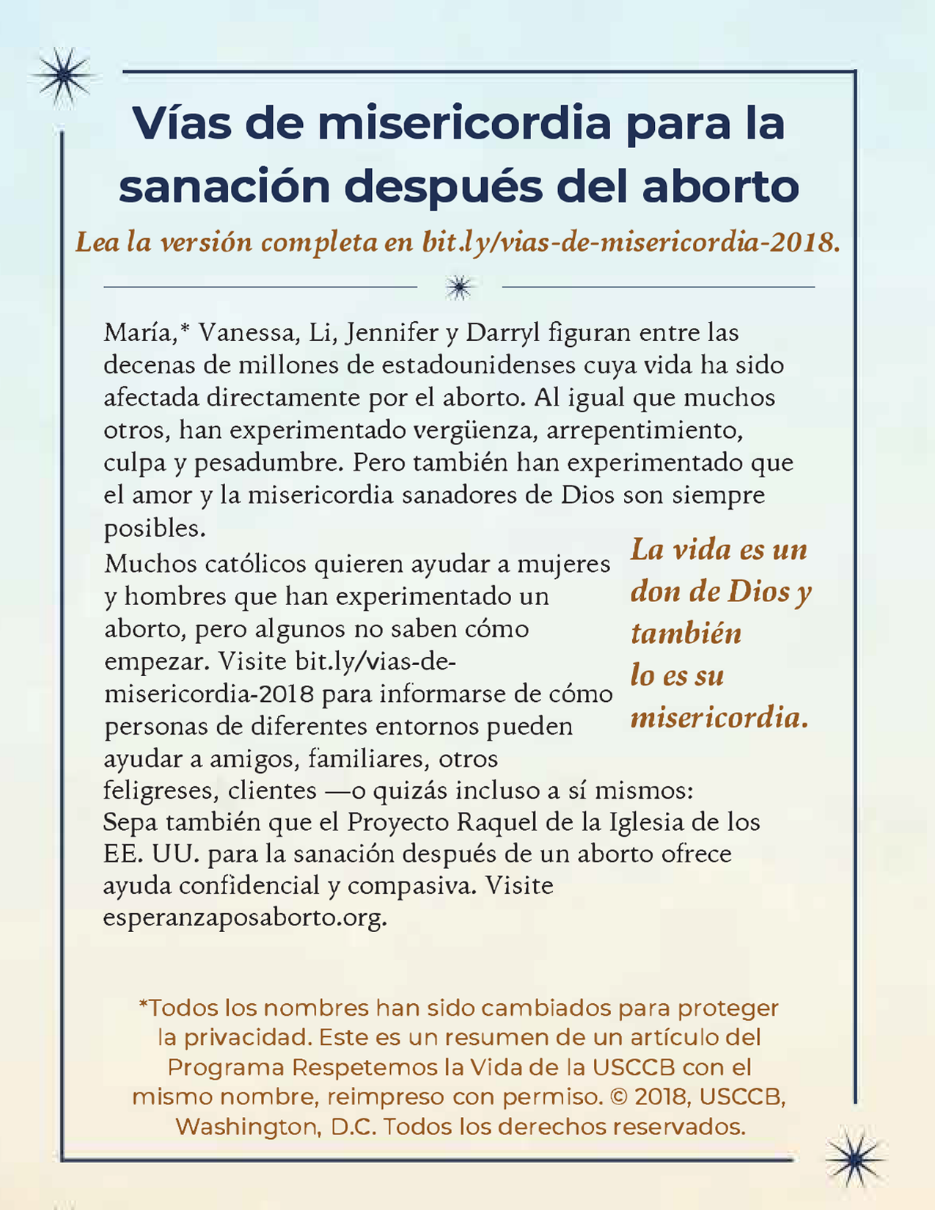 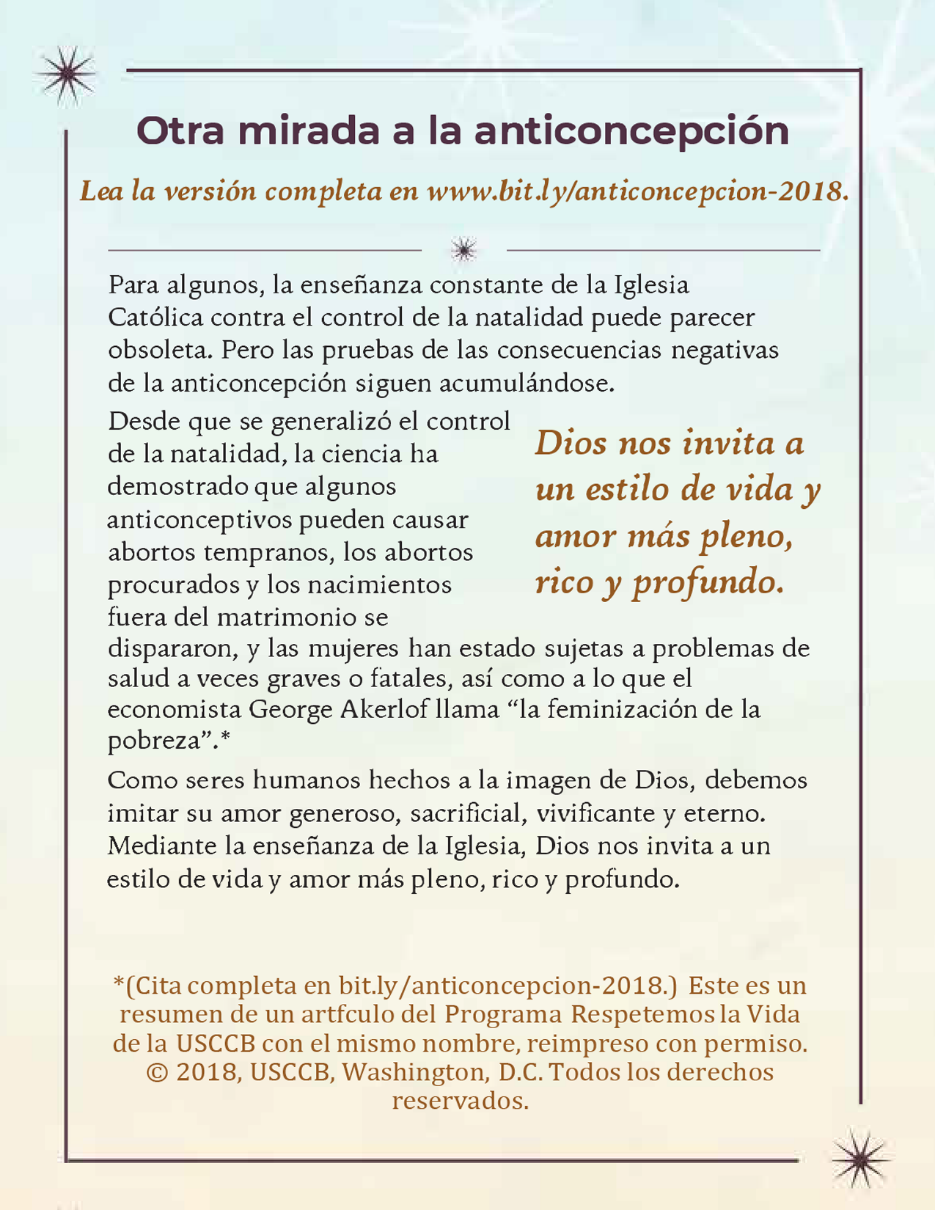 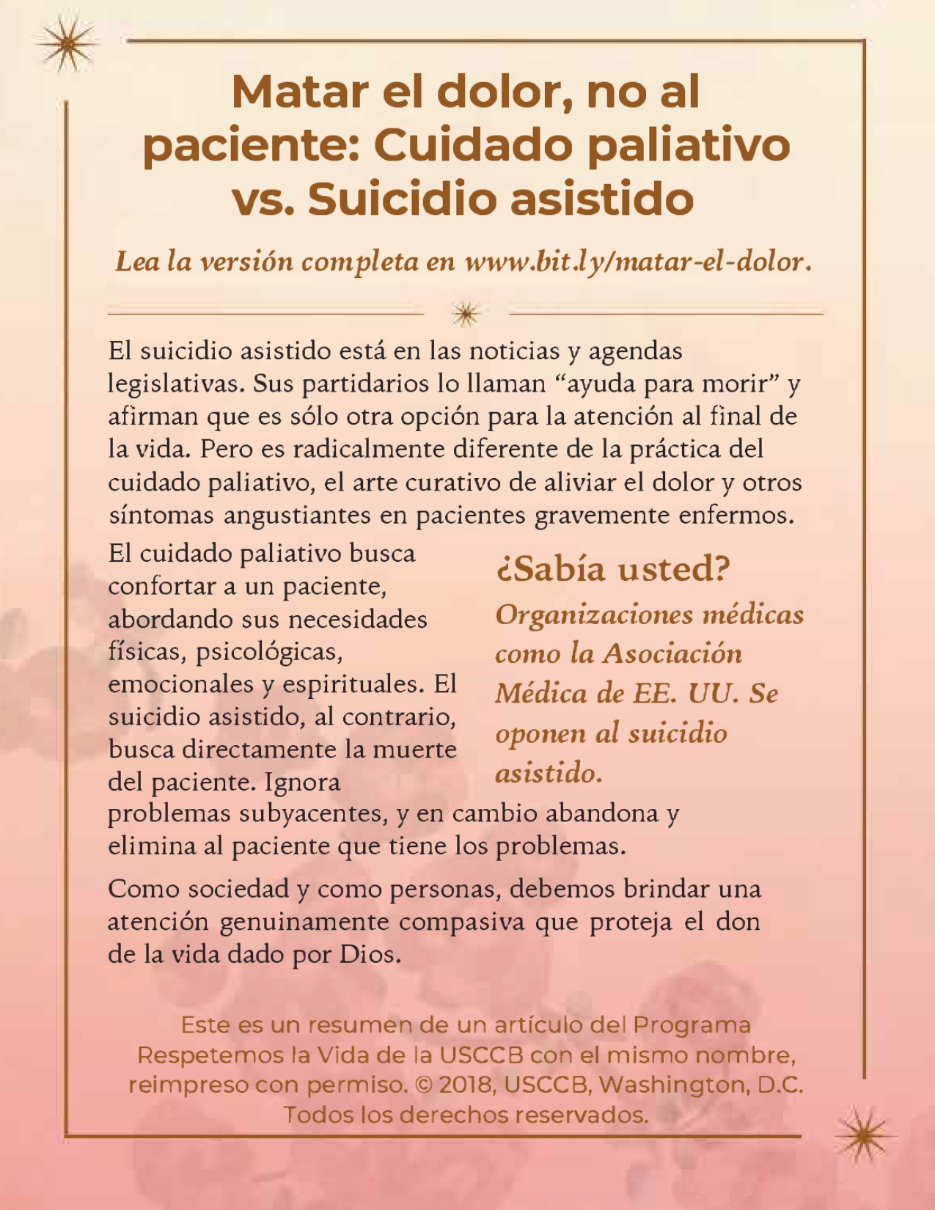 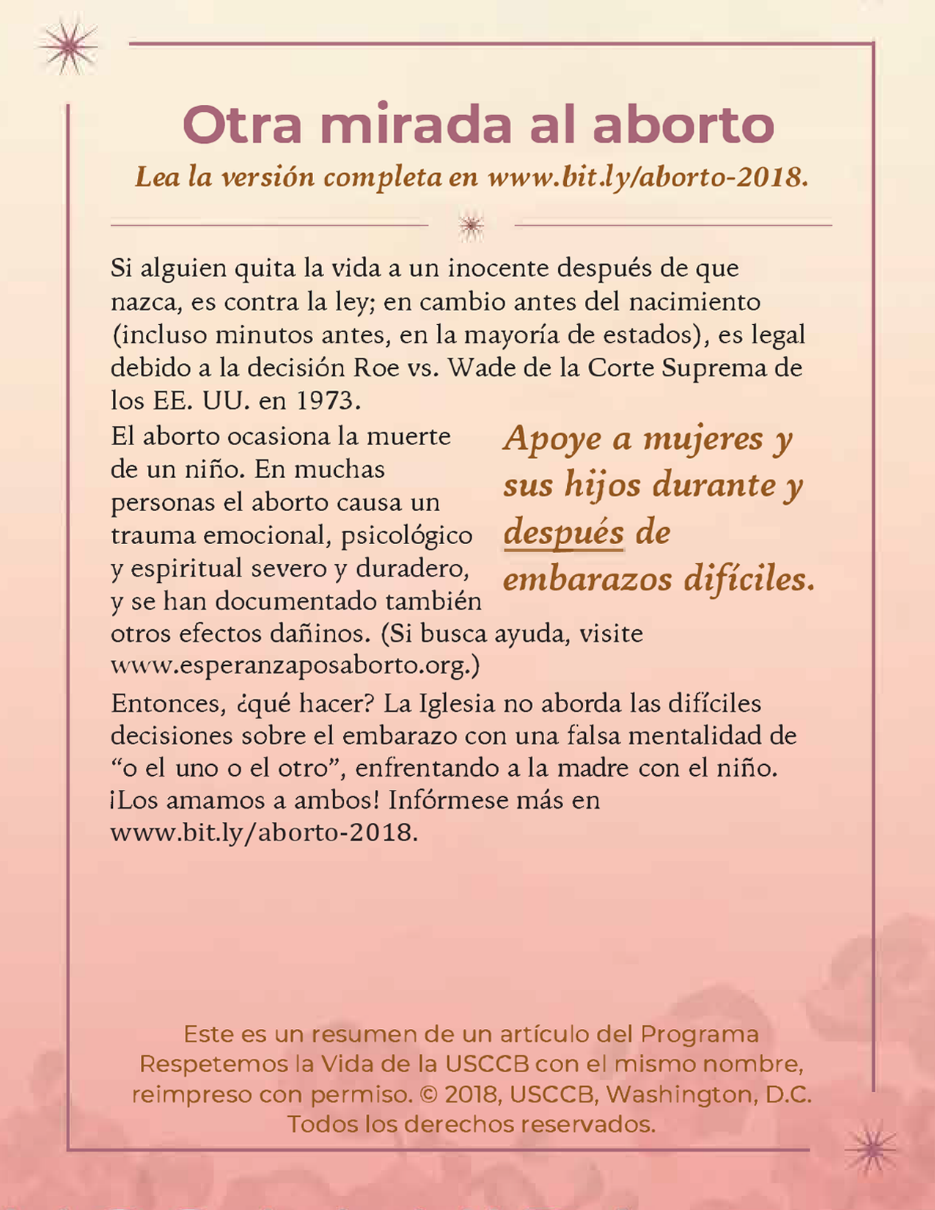 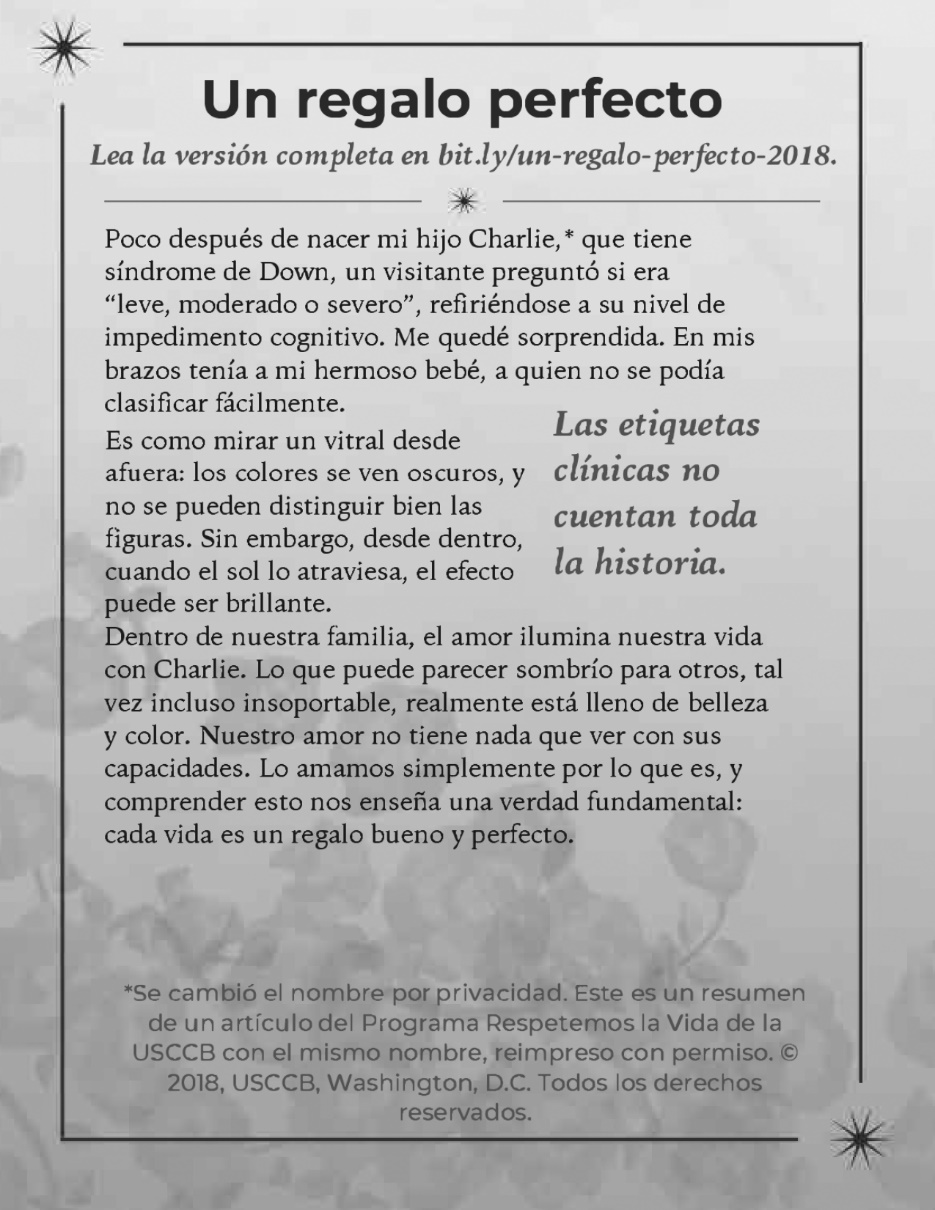 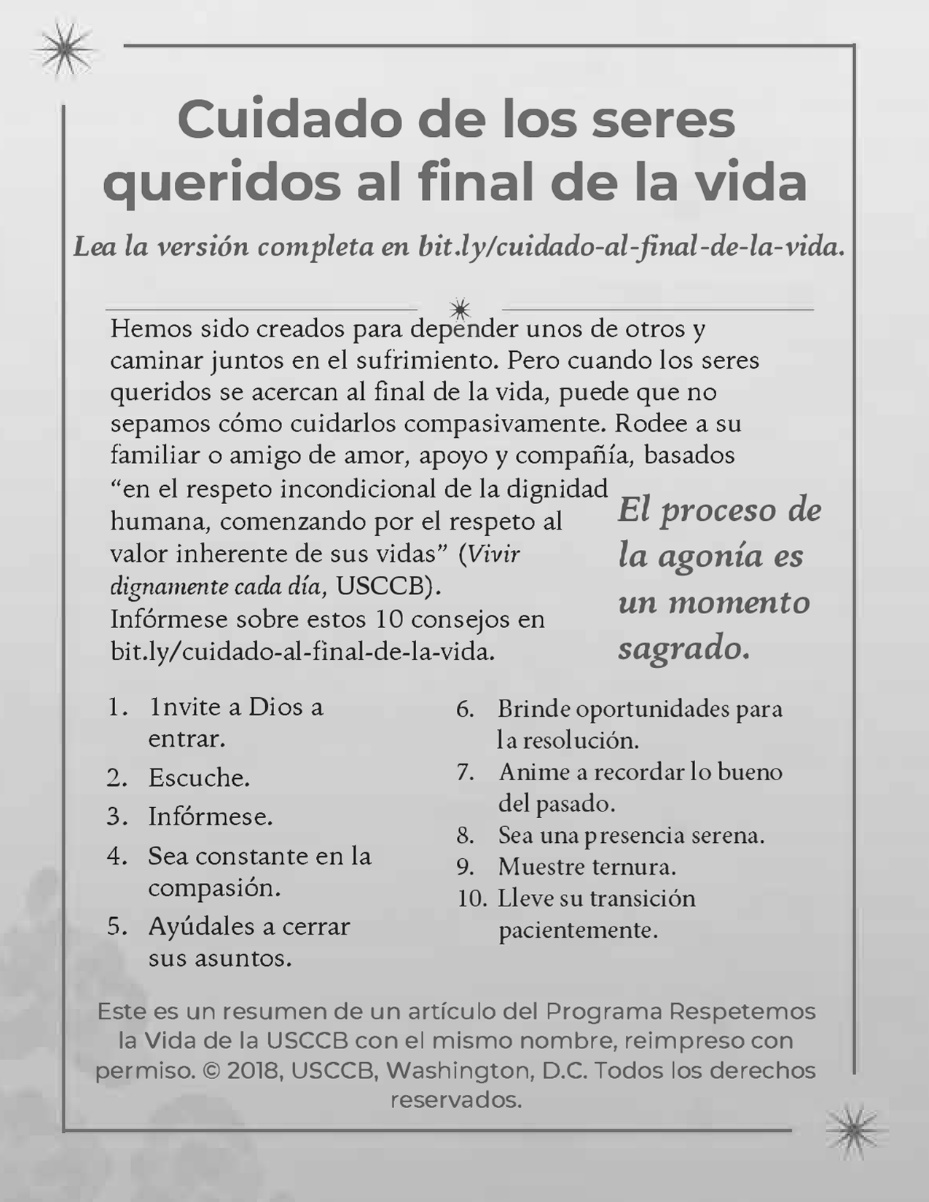 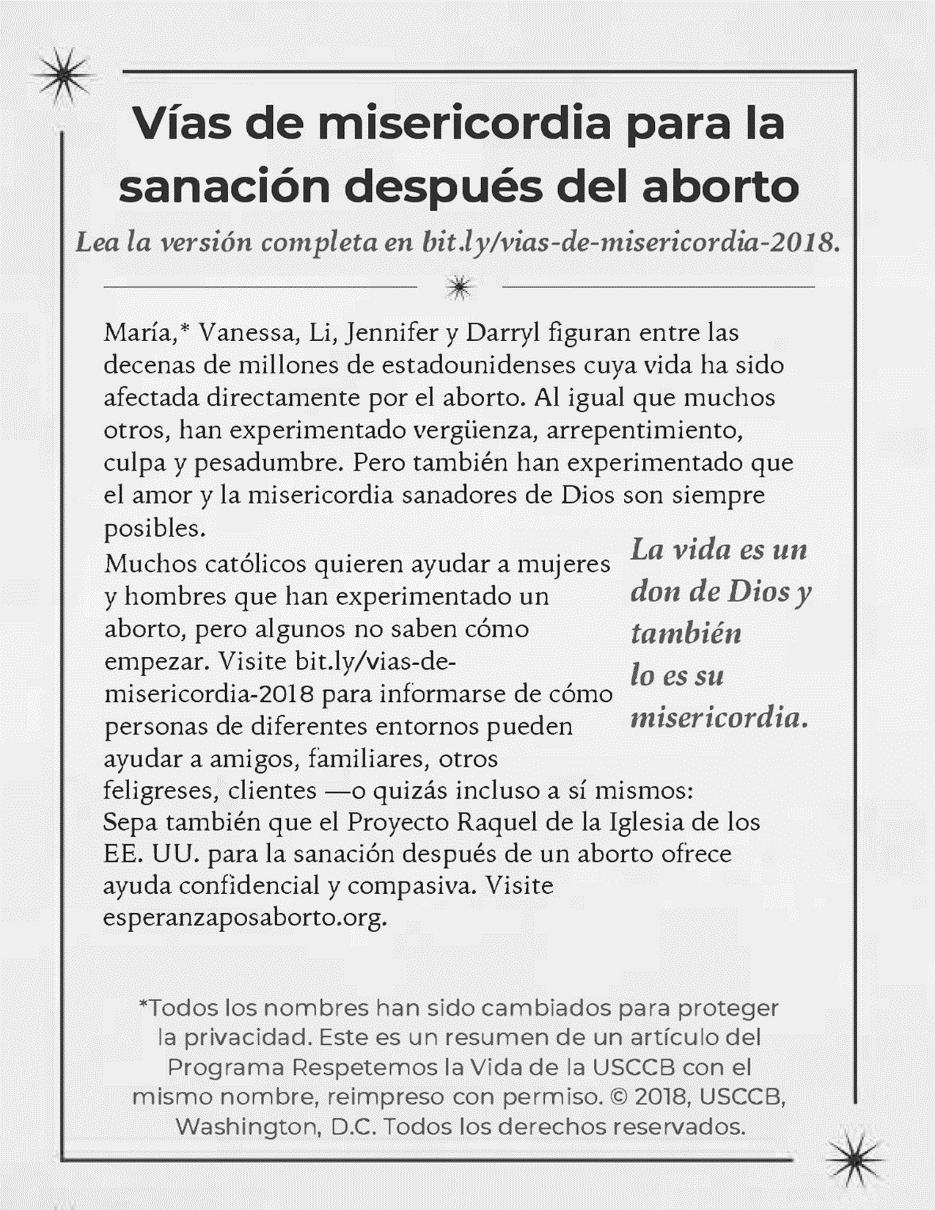 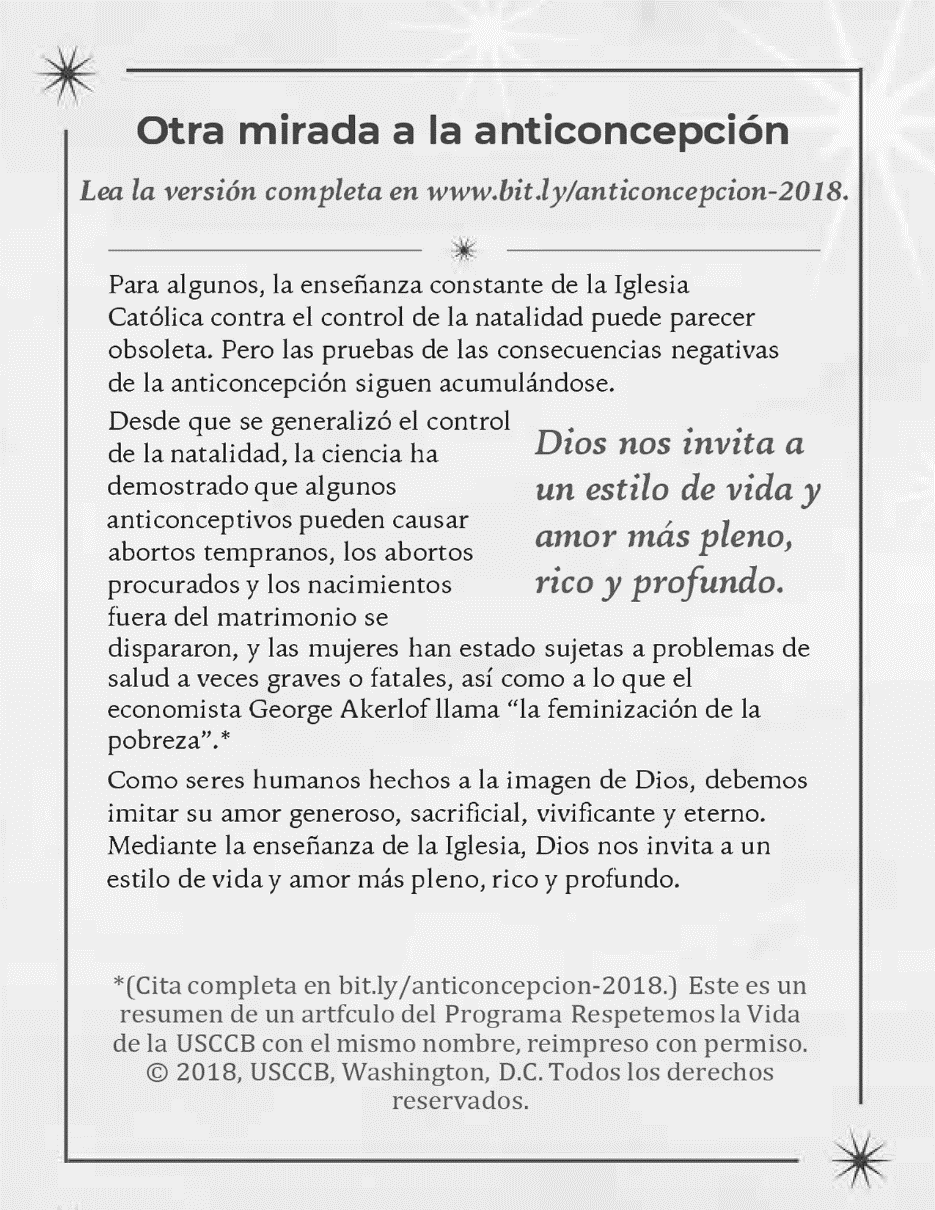 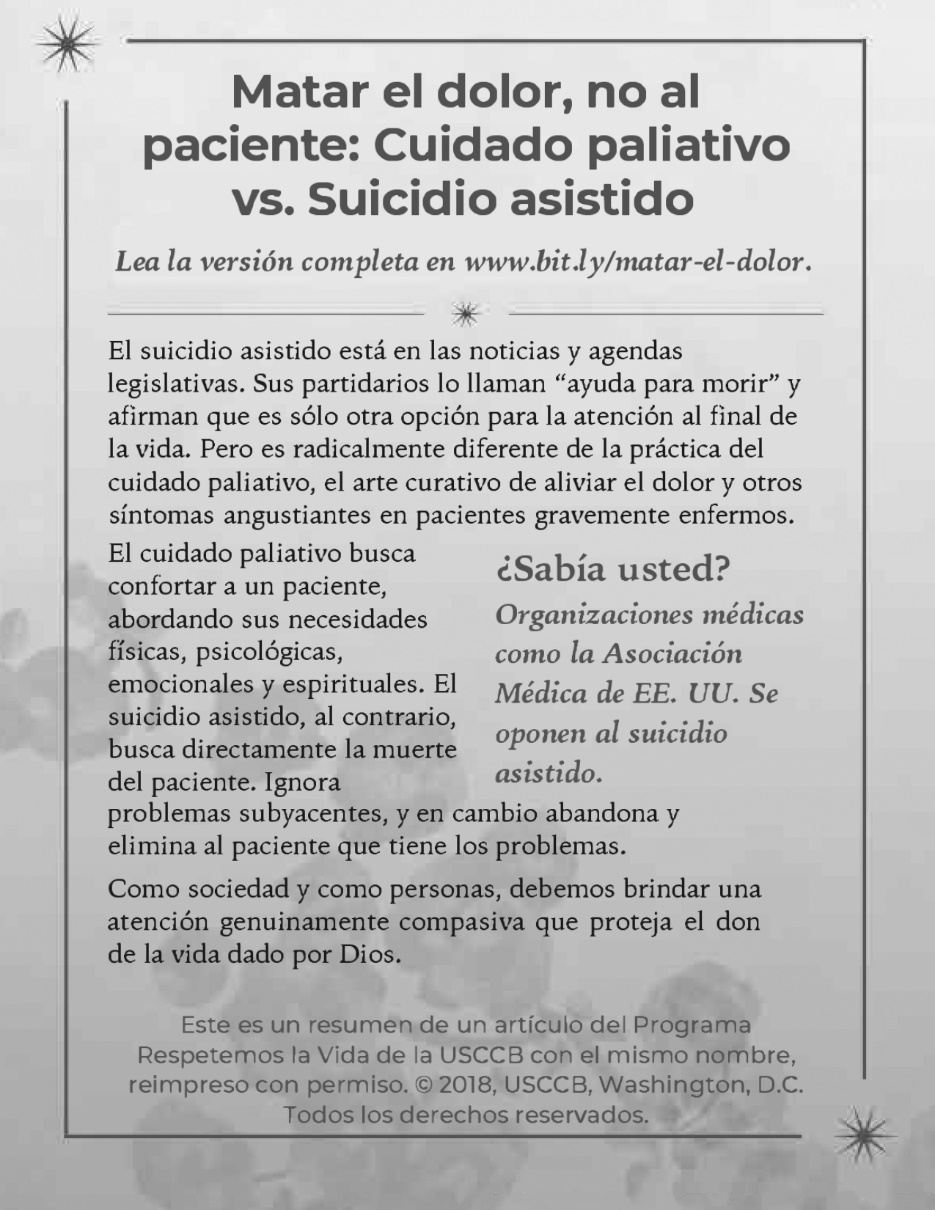 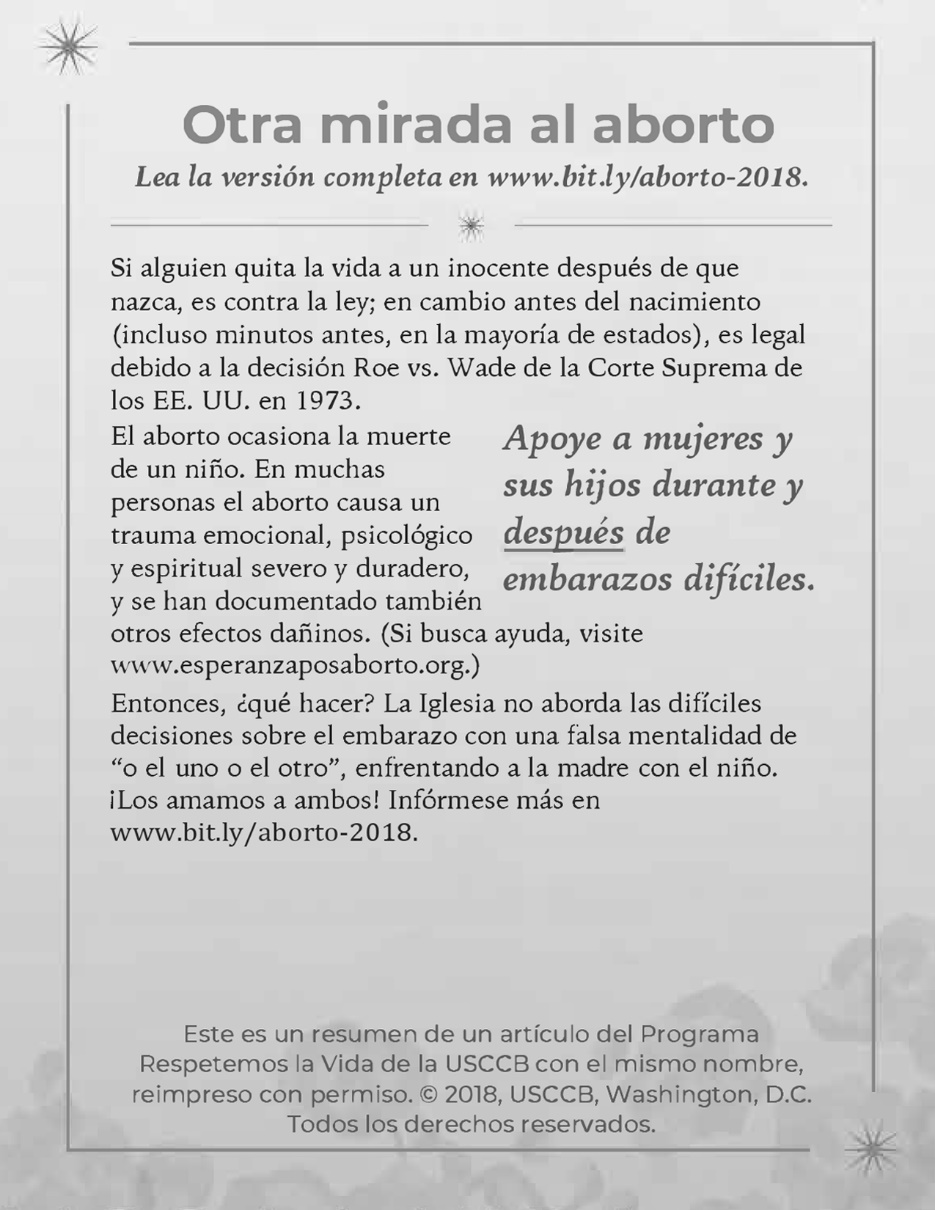 